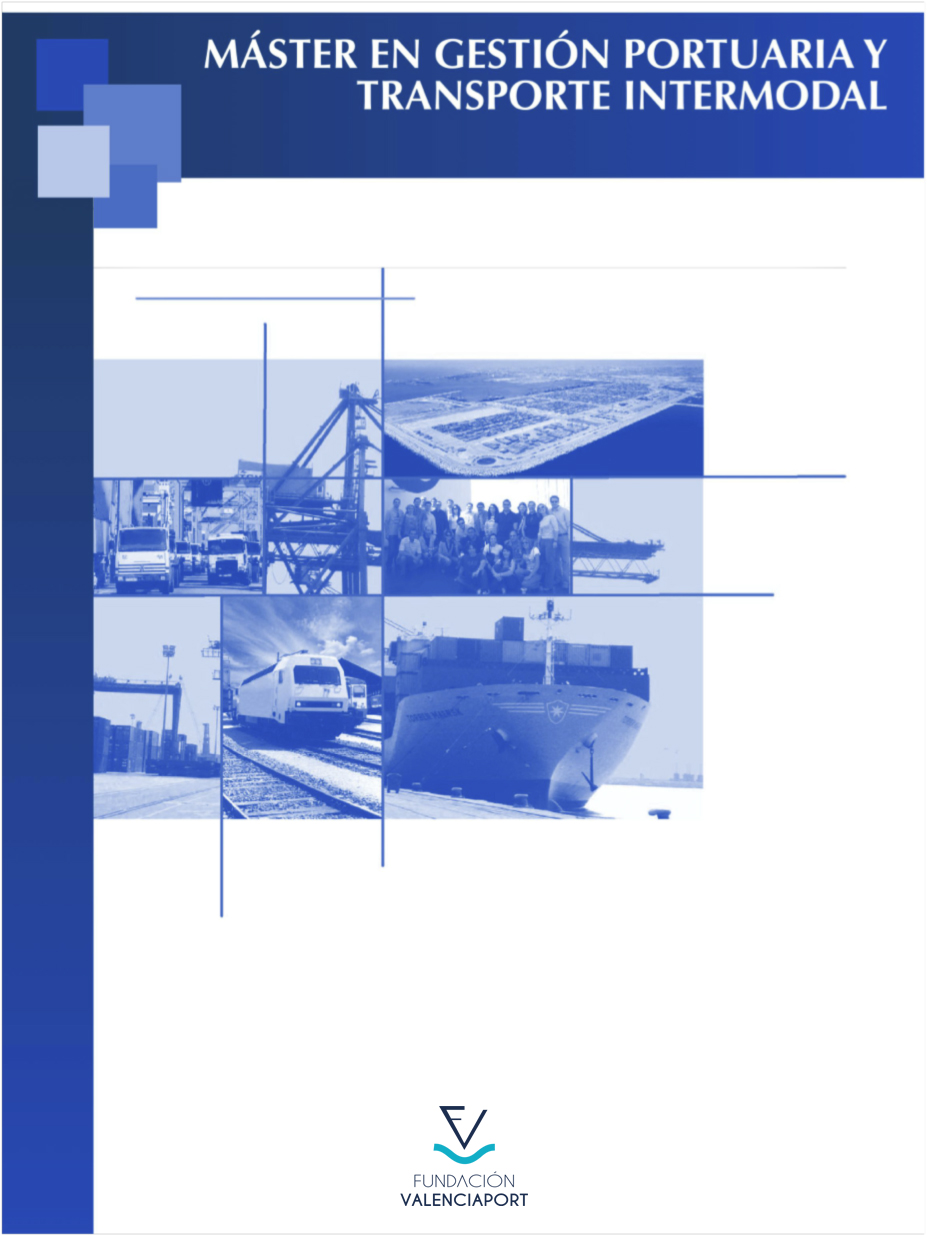 Nombre: Primer apellido: Segundo apellido:                            Programa que solicitaCurso académico:   2021-2022 VALENCIA                                      Presentación de las Instituciones participantes La Autoridad Portuaria de Valencia (España) creó en 1992, el Máster en Gestión Portuaria y Transporte Intermodal (MGPT) un programa formativo pionero en su especie y dentro del sector marítimo portuario español, que con los años se ha consolidado como el Programa de formación en castellano, especializado en Puertos y Transportes de mayor prestigio internacional, encontrando un amplio eco entre los profesionales y jóvenes postgraduados, no sólo de España, sino también de otras regiones europeas y de países de América Latina. La Fundación Valenciaport dirige en nombre de la Autoridad Portuaria de Valencia el Programa Master desde su creación, que se desarrolla en Valencia (España), y que está avalado por la Universidad Politécnica de Valencia.Universidad Politécnica de Valencia. La UPV es una institución pública, dinámica e innovadora, dedicada a la investigación y a la docencia que, al mismo tiempo que mantiene fuertes vínculos con el entorno social en el que desarrolla sus actividades, es líder en la transferencia del conocimiento y la tecnología. La UPV es una institución con capacidad para liderar los cambios y las demandas del entorno.La UPV apuesta con firmeza por la internacionalización, tanto en el ámbito de los estudios como en el de la investigación. La UPV ofrece formación universitaria moderna, flexible y adaptada a las demandas de nuestra sociedad, con pautas de calidad tanto de la docencia como de la actividad investigadora. Nombre          Apellidos          Sexo           M	  F          Fecha de nacimiento            Nacido en (Ciudad, Provincia)              País                                Nacionalidad (es)                 Cédula de Identidad personal o  Pasaporte           e-mail                          @ 									      Firma (original)La cumplimentación de este formulario es necesaria para tramitar su solicitud de admisión en el Máster en Gestión Portuaria y Transporte Intermodal XXVII Edición. Los datos que el interesado proporcione deberán ser exactos y actuales, siendo de cumplimentación obligatoria los señalados a tales efectos.En cumplimiento de lo dispuesto en la Ley Orgánica 15/1999, de 13 de diciembre, de Protección de Datos de Carácter Personal (en adelante LOPD), la Fundación de la Comunidad Valenciana para la investigación, promoción y estudios comerciales de Valenciaport  (en adelante, FUNDACIÓN VALENCIAPORT) con domicilio social en Avda. del Muelle del Turia, s/n, 46024 Valencia, informa al interesado de que la citada Fundación es responsable de un tratamiento en el que serán incorporados sus datos personales  identificativos y los obtenidos por medio del presente formulario con la finalidad de valorar sus aptitudes y capacitación para participar como alumno  y antiguo alumno del Máster en Gestión Portuaria y Transporte Intermodal cuya titularidad ostentan la Autoridad Portuaria de Valencia y la Universidad Politécnica de Valencia y el cual es gestionado por la Fundación Valenciaport, así como asegurar que los participantes cuentan con las características académicas, profesionales y personales necesarias para un aprovechamiento óptimo del mismo, garantizando de esta manera altos niveles de rendimiento en nuestras aulas y el éxito de nuestra formación.A tales efectos sus datos serán cedidos a la Universidad Politécnica de Valencia, en cuanto entidad que otorga el título y efectúa la valoración final de aptitud de los candidatos para su admisión como alumnos del Máster. En caso de que finalmente no curse el citado Máster, sus datos podrán ser conservados por la FUNDACIÓN VALENCIAPORT con la finalidad  de permitir futuras valoraciones en caso de que estuviese nuevamente interesado en cursar éste u otros programas que en el futuro desarrolle la FUNDACIÓN VALENCIAPORT. A tales efectos la FUNDACIÓN VALENCIAPORT solicita su consentimiento que se entenderá otorgado mediante la marcación de esta casilla  . Si Vd. nos comunica datos que revelen la ideología, afiliación sindical, religión o creencias, así como referentes a origen racial, salud, minusvalías o vida sexual, de forma previa le advertimos que de acuerdo con el artículo 16 de la Constitución española no está obligado a comunicarnos dicha información. A tales efectos la FUNDACIÓN VALENCIAPORT solicita su consentimiento que se entenderá otorgado mediante la marcación de esta casilla  manifestando que su declaración es voluntaria y que consiente expresamente en que la FUNDACIÓN VALENCIAPORT almacene dichos datos en el tratamiento del que es responsable. En caso contrario le rogamos se abstenga de comunicarnos datos de esta naturalezaSalvo que nos indique lo contrario marcando esta casilla , la FUNDACIÓN VALENCIAPORT tratará los datos de contacto relativos a su dirección postal con la finalidad de remitirle comunicaciones informativas relacionadas con las actividades formativas de la FUNDACIÓN VALENCIAPORT tales como programas, seminarios o cursos organizados por la FUNDACIÓN VALENCIAPORT o por otras entidades y Organismos colaboradoresSi desea recibir las comunicaciones comerciales expuestas anteriormente por correo electrónico, la FUNDACIÓN VALENCIAPORT le informa que deberá otorgar su consentimiento expreso a tales efectos, el cual la citada Fundación entenderá otorgado en el caso en que el interesado marque esta casilla . Dicha autorización y su consentimiento podrán ser revocados en cualquier momento sin efectos retroactivos; El interesado podrá oponerse al tratamiento de sus datos y envío de publicidad, así como solicitar su baja del servicio de envíos comerciales por correo electrónico enviando un mensaje electrónico a la siguiente dirección de e-mail comunicando este extremo. Igualmente, en cada comunicación electrónica que se le remita se le informará debidamente acerca del procedimiento previsto para ello.El interesado podrá ejercitar los derechos de acceso, rectificación, cancelación y oposición dirigiéndose por escrito a la FUNDACIÓN VALENCIAPORT en la siguiente dirección Avda. del Muelle del Turia, s/n, 46024 o en aquella que la sustituya y se comunique en el Registro General de Protección de Datos. La FUNDACIÓN VALENCIAPORT ruega al interesado que, en cumplimiento de la legislación vigente y con el fin de mantener sus datos actualizados comunique a la meritada Fundación cualquier variación de los mismos.Firma de conformidad del interesadoExperiencia profesional acumuladaIndique el número de años y meses en experiencia profesional acumulada.Años				     Meses           Experiencia profesional actualEmpresa actual			Sector					     Volumen facturación      Ámbito de actuación			     Nº empleados       Puesto desempeñado		 		Personas a cargo  				     Nivel formativo        Departamento        Ciudad, País        Fecha de ingreso         			     Retribución b.a.   		Menos de 20.000		De 48.000 a 56.000				De 20.000 a 36.000		 Más de 56.000				De 36.000 a 48.000Principales responsabilidadesPrincipales logrosDificultades superadasExperiencia profesional anteriorEmpresa anterior		Sector					     Volumen facturación      Ámbito de actuación			     Nº empleados       Puesto desempeñado		 		Personas a cargo  				     Nivel formativo        Departamento        Ciudad, País        Fecha de ingreso y cese                              /     Retribución b.a.   		Menos de 20.000		De 48.000 a 56.000				De 20.000 a 36.000		Más de 56.000				De 36.000 a 48.000Principales responsabilidadesPrincipales logrosDificultades superadasConteste las preguntas que le presentamos a continuación limitándose al espacio indicado.1. ¿Por qué ha decidido complementar su formación con un máster ó programa? Describa cómo cree que encajará una master o programa en su plan de carrera profesional.2. ¿Cuáles han sido las razones que le han hecho considerar a Fundación Valenciaport como centro donde realizar una acción formativa?3. ¿Cuál puede ser su contribución en el máster o programa solicitado?1. ¿Qué aspectos de usted mismo espera mejorar o desarrollar a lo largo del máster o programa?2.  ¿Cuáles considera que son sus puntos fuertes?3. ¿Qué aspectos de usted mismo le gustaría mejorar?4. ¿Cuáles de sus características personales considera que son valiosas para el trabajo en equipo?5. ¿Cuáles han sido los principales logros en su vida?6. ¿Cuáles son sus aspiraciones profesionales y personales?7. ¿Cuáles son sus áreas de preferencia dentro del entorno empresarial?8. ¿Cuáles son sus aficiones y hobbies?Conocimiento de la formación ofertada Indique la vía a través de la cual usted tuvo conocimiento del Máster en Gestión Portuaria y Transporte Intermodal		Diario del Puerto	     	Empresa Exterior		Comercio Exterior		Transporte XXI		Valencia Marítima		Portnewspaper		El Boletín			Universidad Politécnica de Valencia		Veintepiés			Antiguos Alumnos Fundación Valenciaport			Logisnet 		Inter-Transport			Asociación Antiguos Alumnos UPV		Buscadores Web: (indicar cuál):		Buscadores de Formación: (indicar cuál):Web (indicar cuál):		OtrosNombre y apellidos          Fecha								Firma (original)